Let’s CUBE It!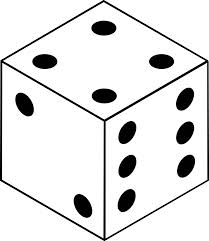 Team Name: ________________________               Topic: __________________________Describe it: What is it?Explain it: How would you make it clearer for someone to understand it?Apply it: What does it make you think of? What can you do with it?Analyze it: What are its essential parts? How is it made? What is it composed of?Judge it: Argue for or against it. Support your thinking.Create with it: What is something you can do with it?Words…Image…Words…Images…Words…Images…Words…Images…Words…Images…Words…Images…